取消纸质车票！报销怎么办？好消息，好消息取消纸质车票，刷身份证刷、手机二维码就能进站验证、验票乘车那么问题来了财务报销怎么办？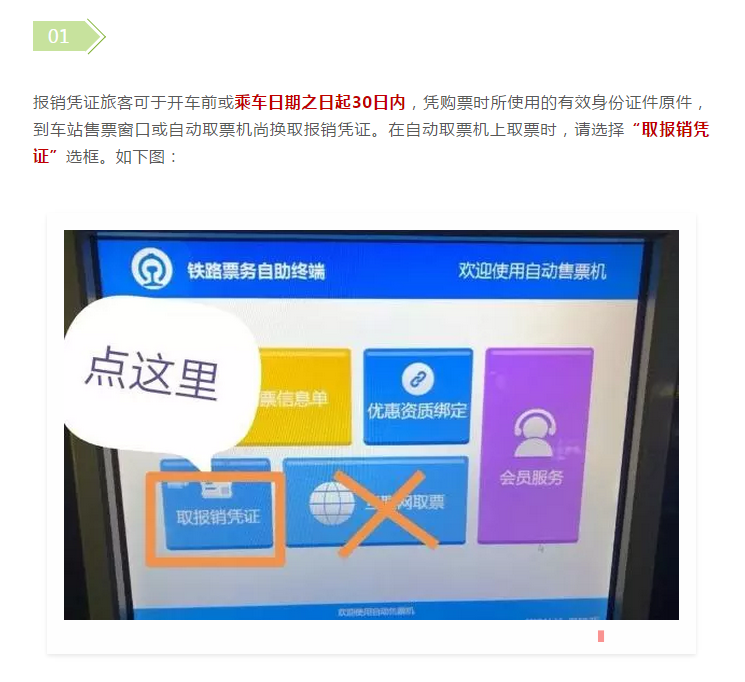 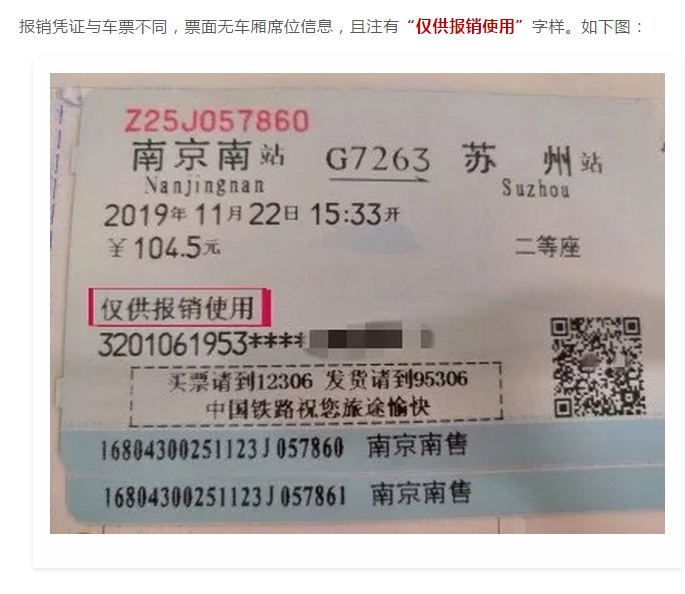 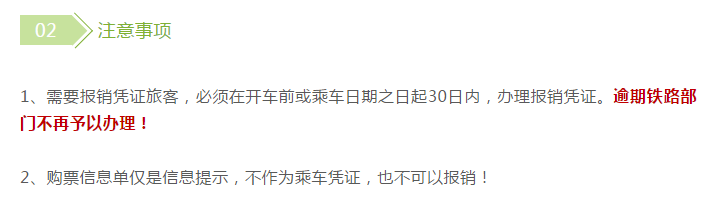 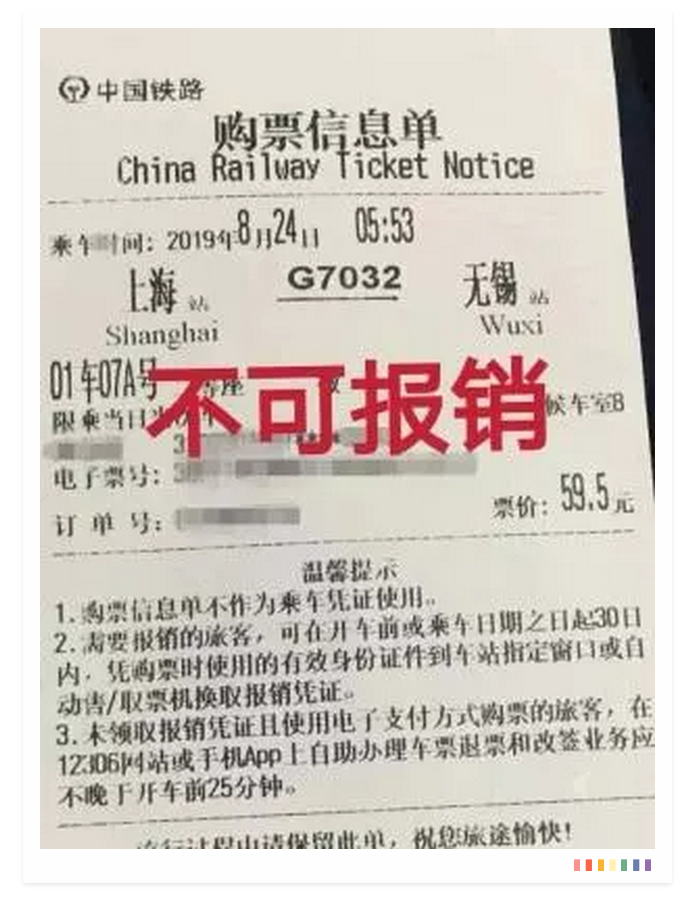 3、取完报销凭证后不慎丢失不可以补办！请妥善保管哦！